CVC MissionTo serve the professional interests of chapter members by enhancing expertise through project management education and training, supporting PMI certifications, and promoting association with other project management professionals.To serve the professional interests of chapter members by enhancing expertise through project management education and training, supporting PMI certifications, and promoting association with other project management professionals.To serve the professional interests of chapter members by enhancing expertise through project management education and training, supporting PMI certifications, and promoting association with other project management professionals.To serve the professional interests of chapter members by enhancing expertise through project management education and training, supporting PMI certifications, and promoting association with other project management professionals.To serve the professional interests of chapter members by enhancing expertise through project management education and training, supporting PMI certifications, and promoting association with other project management professionals.To serve the professional interests of chapter members by enhancing expertise through project management education and training, supporting PMI certifications, and promoting association with other project management professionals.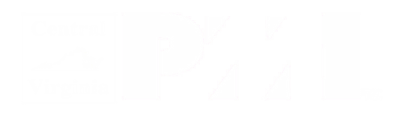 PMI Central Virginia Chapter - Board of Directors MeetingPMI Central Virginia Chapter - Board of Directors MeetingPMI Central Virginia Chapter - Board of Directors MeetingPMI Central Virginia Chapter - Board of Directors MeetingPMI Central Virginia Chapter - Board of Directors MeetingPMI Central Virginia Chapter - Board of Directors MeetingPMI Central Virginia Chapter - Board of Directors MeetingPMI Central Virginia Chapter - Board of Directors MeetingPMI Central Virginia Chapter - Board of Directors MeetingWednesday, April 4, 2018 6:00pmWednesday, April 4, 2018 6:00pmWednesday, April 4, 2018 6:00pmWednesday, April 4, 2018 6:00pmWednesday, April 4, 2018 6:00pmWednesday, April 4, 2018 6:00pmWednesday, April 4, 2018 6:00pmWednesday, April 4, 2018 6:00pmWednesday, April 4, 2018 6:00pmGlen Allen LibraryGlen Allen LibraryGlen Allen LibraryGlen Allen LibraryDial in: 641-715-3288 Access code: 701563Internet: Henrico LibraryInternet Password: readabookDial in: 641-715-3288 Access code: 701563Internet: Henrico LibraryInternet Password: readabookDial in: 641-715-3288 Access code: 701563Internet: Henrico LibraryInternet Password: readabookDial in: 641-715-3288 Access code: 701563Internet: Henrico LibraryInternet Password: readabookDial in: 641-715-3288 Access code: 701563Internet: Henrico LibraryInternet Password: readabookAttendees & Quorum StatusAttendees & Quorum StatusAttendees & Quorum StatusAttendees & Quorum StatusAttendees & Quorum StatusAttendees & Quorum StatusAttendees & Quorum StatusAttendees & Quorum StatusAttendees & Quorum StatusExecutive Board MembersExecutive Board MembersExecutive Board MembersExecutive Board MembersExecutive Board MembersExecutive Board MembersExecutive Board MembersExecutive Board MembersExecutive Board MembersPresidentPresidentKelly Evans, PMPExecutive VP Kerrie Arkwell, PMPKerrie Arkwell, PMPVP CommunicationVP CommunicationVP EducationGail Gilstrap, PMP, ACPGail Gilstrap, PMP, ACPAVP OperationsVP OperationsRonald Younger, PMPPPVP FinanceCindy Parcell, PMP, PMI-ACPCindy Parcell, PMP, PMI-ACPPDirectorsDirectorsDirectorsDirectorsDirectorsDirectorsDirectorsDirectorsDirectorsAdvertisingAdvertisingOutreachProf DevelopmentProf DevelopmentPartnershipsChris Mauck, PMPChris Mauck, PMPCharlottesvilleCharlottesvilleBrent Rodgers, PMPPMIEF CoordinatorBrett Sheffield, PMPBrett Sheffield, PMPACorrespondenceCorrespondencePMO Practice GroupRick Kaerwer, PMPRick Kaerwer, PMPDirector-at-LargeDirector-at-LargeRegistration OperationsLeslie DeBruyn, PMPLeslie DeBruyn, PMPEvent OperationsEvent OperationsDavid Maynard, PMPRichmondEvent PlanningEvent PlanningSecretarySuresh Raju, PMP, PgMP, RMP, ACPSuresh Raju, PMP, PgMP, RMP, ACPAFinancial OversightFinancial OversightNeil Halpert, CPA, PMP, CSMSponsorshipGOV Practice GroupGOV Practice GroupSam Henderson, PMPSymposiumGail Gilstrap, PMP, ACPGail Gilstrap, PMP, ACPMarketingMarketingTechnologyEd Foster, PMPEd Foster, PMPMembershipMembershipJason Plotkin, PMPToastmastersSteve Williams, PMPSteve Williams, PMPMilitary LiaisonMilitary LiaisonVolunteerismPhil Doty, PMP, PgMP, RMPPhil Doty, PMP, PgMP, RMPAWebmasterAlso PresentAlso PresentAlso PresentAlso PresentAlso PresentAlso PresentAlso PresentAlso PresentAlso PresentJames BumpasJames BumpasJames BumpasJames BumpasJames BumpasJames BumpasJames BumpasJames BumpasJames Bumpas		A= Attended; P= On-Phone		A= Attended; P= On-Phone		A= Attended; P= On-Phone		A= Attended; P= On-Phone		A= Attended; P= On-Phone		A= Attended; P= On-Phone		A= Attended; P= On-Phone		A= Attended; P= On-Phone		A= Attended; P= On-PhoneAgendaAgendaAgendaAgendaAgenda ItemPersonDiscussion/MotionOpen Meeting – Ron/CindyOpen Meeting – Ron/CindyOpen Meeting – Ron/CindyOpen Meeting – Ron/CindyReview & Approve AgendaRonCindy/GailReview & Approve Prior BoD Meeting MinutesRonCindy/GailStrategic ItemsStrategic ItemsStrategic ItemsStrategic ItemsWebsite Updates – SP BuilderRon- Test site setup and deployment timeline.- We will be able to do webinars – Symposium site is being built.New VP Ops VolunteersRon- Integrating new members and planning for transition of current members of the VP Ops team.2018 Board ElectionsCindy- Kelly & Cindy are the Nomination Committee members.- Per Cindy, Kelly has approached many people in the chapter – Cindy is meeting with people as well.Area ItemsArea ItemsArea ItemsArea ItemsFinanceFinance StatementsCindy- Financial Statements have been sent out to the Full Board on 4/1/18.CommunicationsSocial MediaJames- Social Media (James) – Goal is to keep the conversation going (What Say You – WSU); Did You Know – To introduce various Resources.VolunteerismPhil- Volunteerism (Phil) – Phil will introduce volunteer prospects to the needy Board Members.AI: Phil will create 2018 Volunteer list.EducationPosting Event photos on the websiteGail- Where to put Event photos?AI: Gail will put the photos in DropBox and let Ron know about it. Ron will post it on the website.PMP WorkshopGail- There are few inquiries for a PMP Workshop (Gail/Phil) - Will there be interest for a PMP Workshop in June/July?- So far, 10 people have registered for ACP Workshop.- New Idea (Phil) - Color coded name tags for those seeking job and for those looking to fill – This could be tried from next Event.PMIEFBrett- Boys & Girls Club has some infrastructure PM need.AI: Correspondence Team (Ron) can have an article about the Boys & Girls Club.- School Kids – PMIEF has packaged items for kids.- Richmond Agile meeting is on 4/10.AI: Directors to send the Business Card info to Kelly.OperationsPMICVC Technology NeedsRon- Planning for the Symposium & the rest of 2018 and 2019 – Lavalier/Portable Speakers/QR Code Readers are needed – iPads for check-in/Laptops for signing-in.Executive VPKerriePresidentKellyNew Action ItemsSureshOld Action ItemsSureshAdjournmentRonGail/CindyCurrent Action ItemsCurrent Action ItemsCurrent Action ItemsAction ItemResponsibleDue DateCreate 2018 Volunteer listPhil5/2Gail to put the photos in DropBox and let Ron know about it. Ron will post it on the websiteGail/Ron5/2Correspondence Team to have an article about the Boys & Girls ClubRon5/2Send the Business Card info to KellyDirectors5/2Older Action ItemsOlder Action ItemsOlder Action ItemsAction ItemResponsibleDue DateAdd personal email of the Full Board Members to the group email after getting permissionRon4/16FLiPM Extravaganza date needs to be included in the scheduleRon4/16Schedule a Strategy MeetingKerrie5/2Schedule the Volunteer Orientation within the next 90 daysKellyDone.Send the By-laws as a documentation for Tax Exempt Status for ABC BoardGailCanceled.DecisionsQuestions / IssuesQuestions / IssuesQuestion / IssueApproach / ResolutionMonthly Checklist (complete before Board meeting)Monthly Checklist (complete before Board meeting)Monthly Checklist (complete before Board meeting)Monthly Checklist (complete before Board meeting)Monthly Checklist (complete before Board meeting)EventTimeActivityVice PresidentStatusCharlottesvilleLast MonthInvoiceRon, CindyThis MonthProgram set-upSharon, Ronemail ScheduledRonNext MonthProgram set-upSharon, RonRichmondLast MonthInvoiceRon, CindySurveySharonThis MonthProgram set-upSharon, Ronemail ScheduledRonNext MonthProgram set-upSharon, RonToastmastersThis MonthMeetings set-upRonThis MonthEmail scheduledRonNext MonthMeetings set-upRonShare Registration ListsLast MonthSend for Survey (Sharon)Send for PDU (Suresh)RonVolunteer ListLast MonthAdd Volunteers to WebsiteRonPDUsLast MonthPDUs reported to PMIRonAnnouncement SlidesThis MonthUpdatedKellyNewsletterLast MonthNewsletter sentBobThis MonthNewsletterBobPresident’s LetterThis MonthLetter preparedKellyBoard MinutesLast MonthLast month’s minutes postedRonNew Volunteers (complete before Board meeting)New Volunteers (complete before Board meeting)New Volunteers (complete before Board meeting)Vice PresidentCommitteeNew Volunteer NamesVolunteer Recruitment (complete before Board meeting)Volunteer Recruitment (complete before Board meeting)Volunteer Recruitment (complete before Board meeting)Volunteer Recruitment (complete before Board meeting)Vice PresidentCommitteeVolunteer RoleVRMS ID